Lekcja on - line godzina 10.00Temat: Przesuwanie wykresu wzdłuż osi OY patrz: podręcznik strona 161Analiza przykładu 1 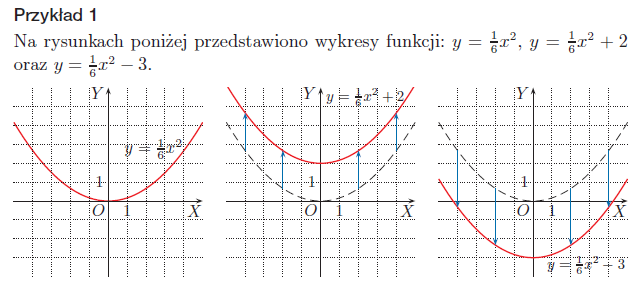 Wniosek 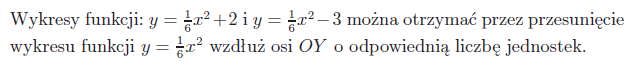 Zasada: 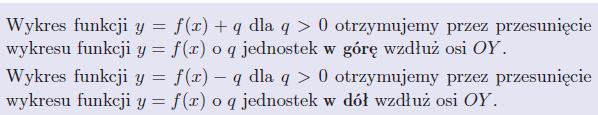 Uzupełnij tabelę Zad 1 str. 162Ćw. 1 str. 161Zad. 2 str. 162Wzór funkcjiO 2 jednostki w góręO 3 jednostki w dółO 1 jednostkę w góręO 4 jednostki w dół0 5 jednostek w górę02 jednostki w dół0  jednostki w dół